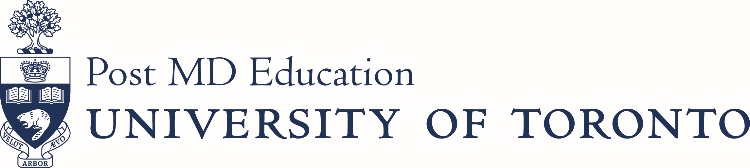 Postgraduate Administrator Advisory Committee (PAAC)Date: Tuesday April 9, 2019Time: 12:00pm – 2:00pm500 University Avenue, 6th Floor BoardroomAgenda/MinutesAgenda Approval				B. Abankwah		For ApprovalApproval of Minutes				B. Abankwah		For ApprovalBusiness Arising from Last MeetingStanding Items SubcommitteesAppreciation Event 			B. Abankwah		For DiscussionCommunication Tool Update		P. Nixon 		For DiscussionNew Business PGMEAC Update				B. Abankwah		For DiscussionInformation Series Sign up			B. Abankwah		For Discussion	PAAC Contact Page				B. Abankwah		For DiscussionOpen ForumNext Meeting: May 21, 2019